              KARTA ZWOLNIENIA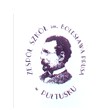 Zwalniam w dniu ……..…………..w godz……………mojego syna/córkę/ podopieczną/podopiecznego*…………………………………z klasy….….z powodu…………………………………………………………………….Biorę odpowiedzialność prawną za pobyt i bezpieczeństwo ucznia w tym czasie poza terenem szkoły.…………………………………………..                            …………………………………………………Podpis osoby przyjmującej zwolnienie                                 Czytelny podpis rodzica(opiekuna prawnego)* niepotrzebne skreślić                                     KARTA ZWOLNIENIAZwalniam w dniu ……..…………..w godz……………mojego syna/córkę/ podopieczną/podopiecznego*…………………………………z klasy….….z powodu…………………………………………………………………….Biorę odpowiedzialność prawną za pobyt i bezpieczeństwo ucznia w tym czasie poza terenem szkoły.…………………………………………..                            …………………………………………………Podpis osoby przyjmującej zwolnienie                                  Czytelny podpis rodzica(opiekuna prawnego)* niepotrzebne skreślić                    KARTA ZWOLNIENIAZwalniam w dniu ……..…………..w godz……………mojego syna/córkę/ podopieczną/podopiecznego*……………………..…………z klasy…….…z powodu…………………………………………………………………….Biorę odpowiedzialność prawną za pobyt i bezpieczeństwo ucznia w tym czasie poza terenem szkoły.…………………………………………..                            …………………………………………………Podpis osoby przyjmującej zwolnienie                                 Czytelny podpis rodzica(opiekuna prawnego)* niepotrzebne skreślić                                 KARTA ZWOLNIENIAZwalniam w dniu ……..…………..w godz……………mojego syna/córkę/ podopieczną/podopiecznego*……………………….….……z klasy……..z powodu…………………………………………………………………….Biorę odpowiedzialność prawną za pobyt i bezpieczeństwo ucznia w tym czasie poza terenem szkoły.…………………………………………..                            …………………………………………………Podpis osoby przyjmującej zwolnienie                                 Czytelny podpis rodzica(opiekuna prawnego)* niepotrzebne skreślić      